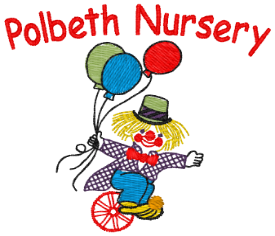     December 2020	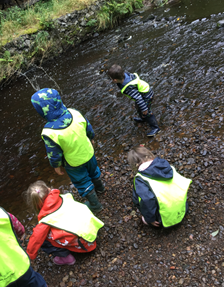 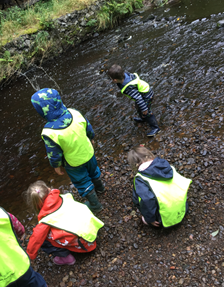 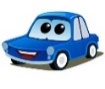 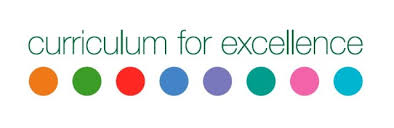 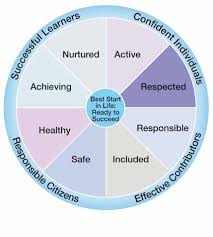 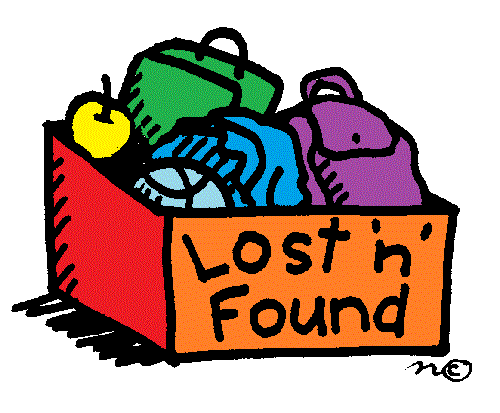 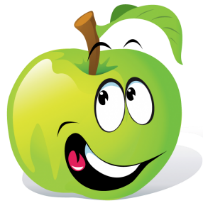 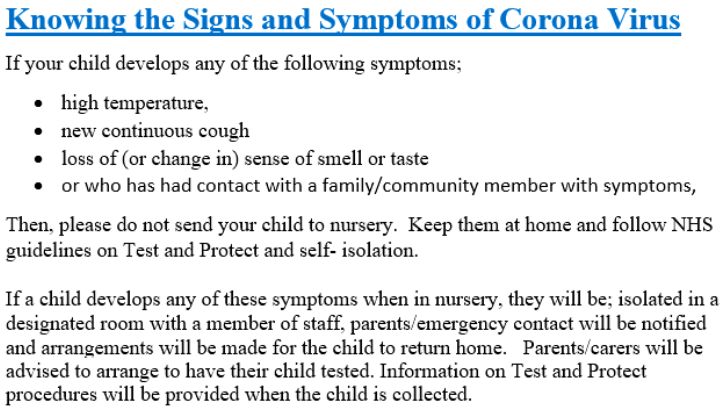 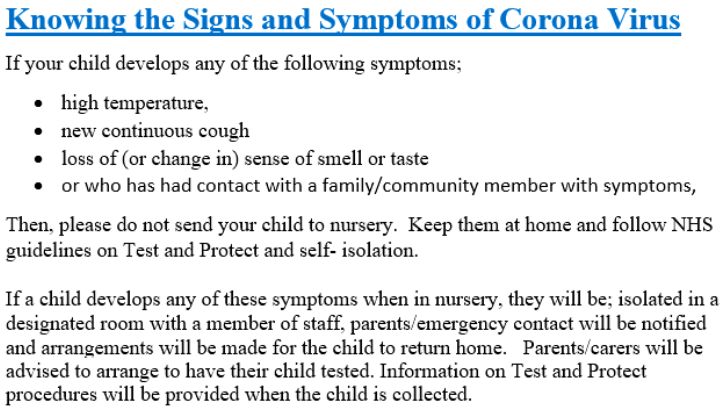 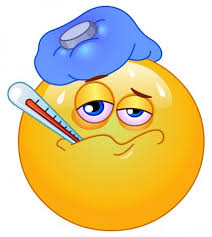 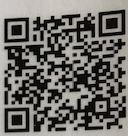 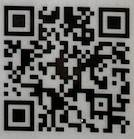 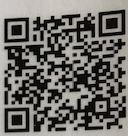 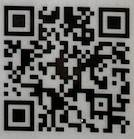 If you have any questions, staff are always happy to help. Thank you for all your supportThe Nursery Team